О внесении изменений и дополнений в решение Районного Совета депутатов муниципального образования «Ленский район» от 08.12.2022 года № 2-7 «О бюджете муниципального образования «Ленский район» на 2023 год и на плановый период 2024 и 2025 годов»Руководствуясь Бюджетным кодексом Российской Федерации, статьей 34 решения Районного Совета депутатов от 03 декабря 2020 года №1-5 «Об утверждении новой редакции Положения о бюджетном устройстве и бюджетном процессе в муниципальном образовании «Ленский район» Республики Саха (Якутия)», Районный Совет депутатов муниципального образования «Ленский район»                                            Р Е Ш И Л:Внести в решение Районного Совета депутатов муниципального образования «Ленский район» от 08.12.2022 года № 2-7 «О бюджете муниципального образования «Ленский район» на 2023 год и на плановый период 2024 и 2025 годов» следующие изменения:В статье 1:В подпункте 3 пункта 1 цифры «856 984 233,52» заменить цифрами «834 484 233,52»;В подпункте 3 пункта 2 цифры «56 156 451,33» заменить цифрами «78 656 451,33».Добавить статью 9 следующего содержания:«Статья 9. Предоставление бюджетных кредитов из бюджета муниципального образования «Ленский район»1. Утвердить программу предоставления юридическим лицам и план возврата указанными лицами бюджетных кредитов в 2023 году и в плановом периоде 2024 и 2025 годов согласно приложению 1к настоящему решению.2. Основания, условия и порядок предоставления, использования и возврата указанных кредитов бюджетных кредитов юридическим лицам, а также ограничения по получателям (заемщикам) бюджетных кредитов устанавливаются настоящим решением в соответствии с Бюджетным кодексом Российской Федерации и принимаемыми в соответствии с ним нормативными правовыми актами администрации муниципального образования «Ленский район».3. Установить, что бюджетные кредиты юридическим лицам предоставляются на возмездной и возвратной основе в целях закупки топлива.4. Установить плату за пользование бюджетными кредитами, предоставленными в целях закупки топлива в размере ключевой ставки Центрального банка Российской Федерации, действующей на дату заключения договора о предоставлении бюджетного кредита.5. Порядок предоставления бюджетных кредитов юридическим лицам устанавливается нормативным правовым актом администрации муниципального образования «Ленский район»».6. Установить лимит предоставления бюджетных кредитов юридическим лицам на 2023 год в размере 22 500 000,00 рублей, в том числе:1) ООО «ВЭС» - в размере 20 000 000,00 рублей (на срок, выходящий за пределы 2023 года).2) ООО «Теплостройкомплекс» в размере 2 500 000,00 рублей (на срок, выходящий за пределы 2023 года).1.3. Статьи 9,10,11,12,13,14,15 считать соответственно статьями 10,11,12,13,14,15,16. 1.4. Добавить приложение 13, приложения 11, 13 изложить в новой редакции согласно приложениям 1, 2 к настоящему решению.Настоящее решение опубликовать в газете «Ленский вестник» и разместить на сайте администрации муниципального образования «Ленский район».3. Настоящее решение вступает в силу с момента опубликования.         4. Контроль исполнения настоящего решения возложить на председателя комиссии по бюджетной, налоговой политике и вопросам экономики Овчинникову Л.В. и  и.о. заместителя главы по инвестиционной и экономической политике Кондратьеву О.А.МУНИЦИПАЛЬНОЕ ОБРАЗОВАНИЕ«ЛЕНСКИЙ РАЙОН»РЕСПУБЛИКИ САХА (ЯКУТИЯ)РАЙОННЫЙ СОВЕТДЕПУТАТОВ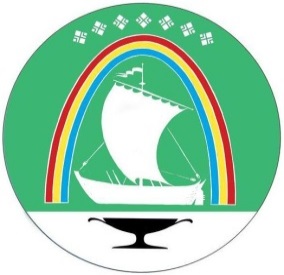 САХАӨРӨСПYYБYЛYКЭТИН«ЛЕНСКЭЙ ОРОЙУОН»МУНИЦИПАЛЬНАЙТЭРИЛЛИИТЭОРОЙУОН ДЕПУТАТТАРЫН СЭБИЭТЭ                                                  РЕШЕНИЕ                                             СЕССИИ                                                  РЕШЕНИЕ                                             СЕССИИ                                                  РЕШЕНИЕ                                             СЕССИИ          г. Ленск          г. Ленск            Ленскэй к            Ленскэй к            Ленскэй к            Ленскэй кот 25 декабря  2023 года                                                            № 1-5 от 25 декабря  2023 года                                                            № 1-5 от 25 декабря  2023 года                                                            № 1-5 от 25 декабря  2023 года                                                            № 1-5 от 25 декабря  2023 года                                                            № 1-5 от 25 декабря  2023 года                                                            № 1-5 Председатель                              Н. А. МозговаГлава                          А. В. Черепанов